Math 8 Unit 2	Lesson 2					Name  ________________Estimating the Value of Irrational ExpressionsFill in the blanks:Identify the two closest integer values to the   .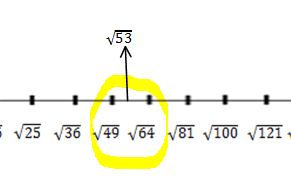 Is the   closer to __________ or ________?Identify the closest integers. <   < _____			5.     < < _____<  < _____			6 <     < _____<  <_____				7.    _____<  < _____< < _____				8.     < < _____Approximate to the closest tenths place. <   < _____			5.     < < _____<  < _____			6 <     < _____<  <_____				7.    _____<  < _____< < _____				8.     < < _____